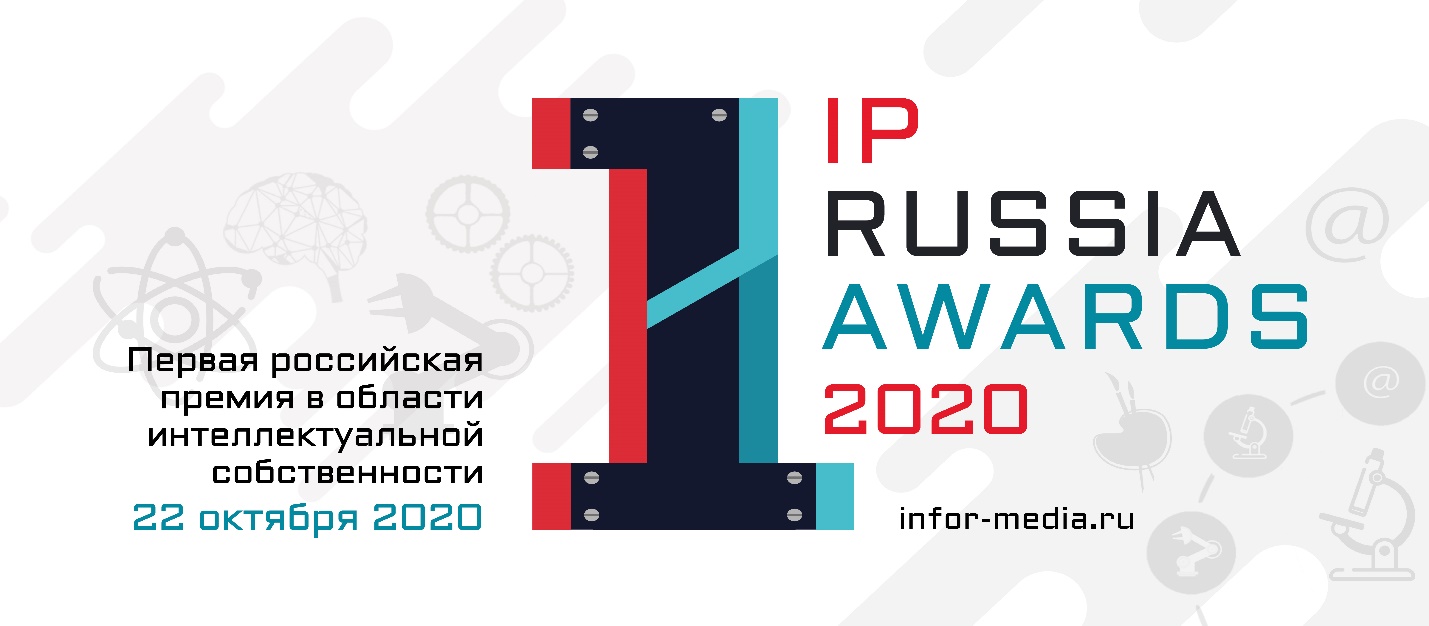 Заполненную анкету необходимо отправить в Оргкомитет Премиипо электронной почте Наталии Дробыш n.drobysh@infor-media.ruДанные участника конкурса:Описание проекта номинанта: Дополнительно к анкете прилагается логотип компании-участника в векторном формате.Заявка вместе с прилагаемыми материалами должна быть предоставлена заявителем не позднее 15 сентября 2020 г. Имена победителей будут озвучены на церемонии награждения.Указанные e-mail будут включены в список получателей новостей конкурса.Направляя анкету, вы даете согласие на обработку, хранение и использование своих персональных данных на основании ФЗ № 152-ФЗ «О персональных данных» от 27.07.2006 г.Наименование компанииОтрасль Выбранные номинации (до 3-х номинаций)Телефон (с кодом города)Номинант (ФИО, должность)Телефон и e-mail номинантаКонтактное лицо (ФИО, должность)Телефон и e-mail контактного лицаНазвание проектаКраткое описание проекта (деятельности)Цели и задачи проекта. Новизна и уникальностьСроки реализации проекта Полученные результатыКоличество объектов ИС под управлением участника / командыСтепень автоматизации проектаПеречень прилагаемых материалов